**SENT ON BEHALF OF HUMBER COAST AND VALE**Dear colleague,Local NHS organisations in the Humber area are working together to review hospital services with a view to making improvements to services across a range of specialties. To support this work, we are holding a number of patient involvement workshops and would like to involve as many current and former patients, their families, friends and carers in our work. This is so that we can learn from your experiences and ensure future services are designed in a way that meets the needs of local patients.Please see the attached invitations to three involvement workshops taking place over the coming weeks, which will focus on stroke, neurology and complex rehabilitation services. We hope that you will support us by sharing the invitations with your members and supporters and helping to raise awareness of the opportunity to get involved with the patients, carers and families that you work with. Please forward on to anyone you think will be interested in taking part in the workshop. If you require printed copies please do let us know and we can send these to you.The details of the events are as below (please note the content covered at each event will be the same so you only need to attend once). Support can be provided to enable people to access these events if they need to travel out of area in order to participate:If you or someone you know is unable to take part on the day but would like to contribute by sharing your experiences/views on local services, please get in touch with the Humber Acute Services Review team: humber.acutereview@nhs.net 01482 344711Humber Acute Services Review, c/o NHS Hull CCG, 2nd Floor, Wilberforce Court, Alfred Gelder Street, Hull, HU1 1UYIf you would like to find out more about the Review, please have a look at our website: https://humbercoastandvale.org.uk/humberacutereview/ Many thanks in advance for your support.Kind regards,Linsay Humber Acute Services Review TeamHumber, Coast and Vale Health and Care Partnershipwww.humbercoastandvale.org.uk  @HCVPartnership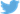 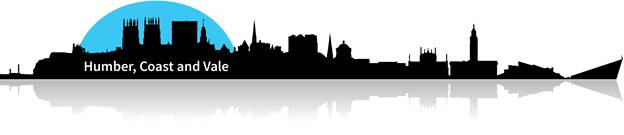 

********************************************************************************************************************

This message may contain confidential information. If you are not the intended recipient please inform the
sender that you have received the message in error before deleting it.
Please do not disclose, copy or distribute information in this e-mail or take any action in relation to its contents. To do so is strictly prohibited and may be unlawful. Thank you for your co-operation.

NHSmail is the secure email and directory service available for all NHS staff in England and Scotland. NHSmail is approved for exchanging patient data and other sensitive information with NHSmail and other accredited email services.

For more information and to find out how you can switch, https://portal.nhs.net/help/joiningnhsmailWorkshop 3Stroke, Neurology and Complex RehabilitationFriday 15th February (2pm to 4pm)The Courtyard, Boothferry Road, Goole, DN14 6AEClick here to registerWorkshop 4Stroke, Neurology and Complex RehabilitationWednesday 6th March (12noon to 2pm)Hull Truck Theatre, 50 Ferensway, Hull, HU2 8LBClick here to registerWorkshop 5Stroke and NeurologyThursday 7th March (2pm to 4pm)Iron Bar Room, Scunthorpe United, Glanford Park, Jack Brownsword Way, Scunthorpe, DN15 8TDClick here to register